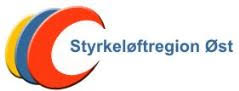 Styrkeløftregion ØstReferatStyremøte nr. 2021-04Tid	: 23. septemberSted	: Rødskiferveien 13 (Kolsås), hjemme hos SofieStyrereferat nr. 2021-03 er godkjent via e-post.Til stede: Vidar Tangen, Vegard Røysum, Geir Johansen, Hege Berntsen, Fredrik Søberg, Sofie Flyvholm Haug, Runar Saxegaard, Karen HesthammerForfall: Kathrine BjellandAVSLUTTEDE SAKER06/20 Eget forum/facebook-side for klubbtrenere10/19 NM-uken 202108/20 RM Utstyr 2021VEDTATT PÅ E-POST SIDEN FORRIGE STYREMØTEVIDEREFØRTE SAKER01/21	ØKONOMIRapportering.Kommet inn regninger fra regionstrenerne på 10 000,-Fått kr 2 900,- i koronamidlerBingoinntekter på kr 25 000,- så langt i år, budjettert med 85 000,-Regnskapet viser overskudd på ca 60 000,- pr 23.09.21 Budsjettert med 88 000,- i underskudd. 750 000,- på konto.Fondet viser et overskudd på kr 2 589,-. Ansvarlig	: Vidar Tangen.
Status		: Videreføres.02/21	AKTIVITETER- Aktivitetsplan 2021, Ansvar Vegard Røysum.Store endringer i planen grunnet koronaHege går igjennom planen og korrigerer endringer.I rute med alle søknader.Ansvarlig	: VegardStatus		: Videreføres07/20	Strategiplan	- Strategiplanen er godkjent av styret.	  Vi skal begynne med noen av punktene og skal da prøve å få gjennomført alt innen 	  3 år. - Vegard skal få i gang en organisasjonshåndbok og delta på styremøter i klubbene.- Vidar går i gang med klubbutvikling.- Karen ser litt mer på klubbesøk.-Oppdatering:Alle medlemmer i styret leser gjennom retningslinjene for sine områder og            sender en oversikt over sine oppgaver til VegardSekretær (Hege) sender ut viktig informasjon som blir lagt ut på hjemmesiden på e-post til alle klubbene i regionen.Sofie oppdaterer alle linker på hjemmesiden.Klubbmøter ikke avholdt pga. korona. Vegard tar kontakt med aktuelle klubber.Vegard lager et utkast til organisasjonshåndbok til tinget. Tas opp i egen sak derAnsvarlig	: VegardStatus		: Videreføres03/21	Paraidrett	Vegard skal på møte med Viken idrettskrets hvor et av temaene er paraidrett.	To klubber i regionen – Lenja AK og Askim SK har sagt de kan ta i mot parautøvere.	Oppdatering: Vegard informerte fra møte i Viken idrettskretsAnsvarlig	: VegardStatus		: AvsluttesNYE SAKER:04/21	RM med og uten utstyr	Kan man slå sammen RM UF og Utsyr, evt. andre løsninger.	Evaluering av RM UF 2021	Oppdatering: Det arrangeres eget RM for benkpress med og uten utstyr og eget                 RM for styrkeløft med og uten utstyr.	Startkontingent for RM benkpress settes til 400,-            Startkontingent for RM styrkeløft settes til 600,-.	Støtte til klubber som attangerer RM setter til:            Kr   9 000,- for 1 dag            Kr 15 000,- for 2 dager            Kr 20 000,- for 3 dager05/21  Deltakerer til tinget i NSF	Regionen skal stille med 2 deltakere til tinget.	Oppdatering: Vergard Røysum og Hege Berntsen stiller på tinget.                                   Sofie Flyvholm Haug (reserve)06/21	Ungsomsstipend           Regionen deler ut 3 stipend à kr 3 000,- i 2021.	Stipend tildeles:Tuva Lierhagen, Brummundal AKSigurd Rudshaug, Brummundal AKKenny Nicolay Andersen, Lenja AAnsvarlig	: Status		: AvsluttesNESTE MØTEDato for neste møte 	: Torsdag 25. november 2021
Rom bestilles av	: Vegard RøysumAnsvarlig	: Vegard RøysumStatus		: Videreføres.